INTEGRATED LEARNING AREAS - CBC GRADE 3 MID TERM 1 EXAMS 2023HYGIENE AND NUTRITITON ACTIVITIESName these food that show balanced diet   (3mks)

__________________________     ____________________     _____________________________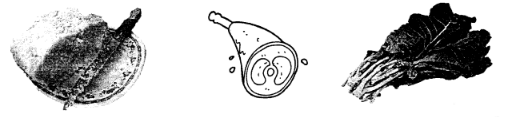 We get the adverisement of food from.
r___dio and t_____levision.The food we take in the morning is called __________________________. (supper, lunch, breakfast)Name these foods we take for breakfast   (5mks)
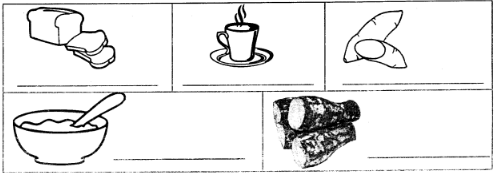 Match the items with the room     (4 marks)
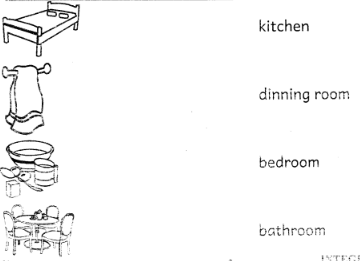 ENVIRONMENTAL ACTIVITIES.     (15mks)We protect crops by _______________________________(cutting, fencing, burning)Plants need _____________________________to grow. (water, milk, soil) We keep plants free from pests by ___________________________________ them. (cutting, washing, spraying)We remove ____________________________ so that plants can grow well. (plants, weeds, water)We should __________________________________ ourselves when cleaning animal houses. (wash, expose, protect)A dirty school can make us ____________________________________________ (well, sick, fine)CRE ACTIVITIES.   (13mks) When I am given something I should be ______________________________ (sorry, thankful, happy)Which son asked for his share of the property? ____________________________  (Younger, Older, Bigger)What do we learn from the story of the prodigal son? That we should ________________________others. (hate, abuse, forgive)Name these items that we carry to school for learning. (5mks)

________________       ________________      __________________       _____________________We should ______________________________ of the items we carry to school. (take care, cut, throw)Samuel was called _________________________ times. (2, 3, 4) Who built an ark? ____________________________________(Moses, Noah, John) Name the three sons of Noah?     (3mks)
_____________________________
_____________________________
_____________________________ARTS AND CRAFTWhat is the colour of charcoal?
___________________________________Draw and colour a ball.Name one item used when painting.
___________________________________Plastacine is used to ___________________________________What can you use to make a simple painting brush?
___________________________________MARKING SCHEMEHYGIENE AND NUTRITION ACTIVITIESUgali, meat, vegetablesradio and televisionbreakfastbread, tea, sweet potatoes, porridge, arrow rootsbedroom
bathroom
kitchen
dinning roomENVIRONMENTAL ACTIVITIESFencingwaterSprayingweedsprotectsickCRE ACTIVITIESThankfulYoungerforgiveeraser, pencil, sharpener,bagtake care3NoahSeth, Ham and JaphethARTS AND CRAFTBlackStudent should draw figure as instructedbrush/ paint/ canvasmodel/ craftstick, hairs/fur, 